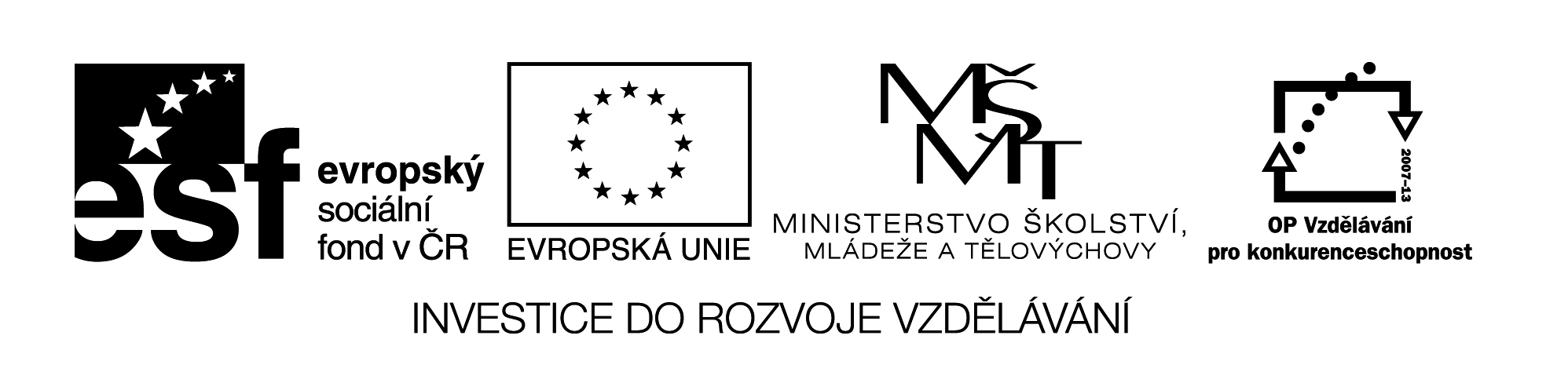 Název školy: Střední průmyslová škola, Ostrava - Vítkovice, příspěvková organizaceAutor: PaedDr. Hana MikolajkováDatum:23. 06. 2012Název: VY_32_INOVACE_8.3.9Číslo projektu: CZ.1.07/1.5.00/34.0125Téma:  Arbeit und Beruf -testAnotace: "DUM; Test slouží k ověření znalostí studentů probrané slovní zásoby. „Arbeit und Beruf-TESTÜbersetzen Sie diese Wörter!  prodavačka:  ____________________________zubař: ___________________________kadeřnice: ______________________________průvodkyně:  __________________________zpěvačka:  ________________________číšnice:  ___________________________učitel: ___________________________učitelka v mateřské školce:  __________________makléř: ____________________________kuchař:  _________________________                                                                                                                                                 ………….../10 b.Was machen die Leute in diesen Berufen? (Schreib mindestens 3 Sätze)Lehrer:Verkäufer:Buchhalter:                                                                                                              ……………. / 9 b .Arbeit und Beruf - pokračování - 2.list   C 1.  Schreib es auf Deutsch und antworte! Napiš to německy a odpověz (C 2.)!Jaké bylo Vaše vysněné povolání, když jste byl/a  dítě?                                  ………………………………………………………………………………………………………………………………………………….Jak podle Vašeho názoru vypadá ideální práce?………………………………………………………………………………………………………………………………………………….Chcete jít po maturitě studovat, nebo raději do práce? Proč?   …………………………………………………………………………………………………………………………………………………Jakou práci byste nikdy nedělali? Proč?             …………………………………………………………………………………………………………………………………………………                       ..…......... / 4 b.   C 2.   ………………………………………………………………………………………………………………………………………………………………………………………………………………………………………………………………………………………………………………………………………………………………………………………………………………………………………………………………………………………………………………………………………………………………………………………………………………………………………………………………………………………………………………………………………………………………………………………………………………………………………………………………………………………………………………………………………………………………………………………………………………………………………………………………………………………………………………………………………………………………………………………………………………………………………………………………………………………………………………………………………………………………………………………………………………………………………………………………………………………………………………………………………………………………………………………………………………………………………………………………………………………………………………………………………………………………………………………………………………………………                           ..…......... /8 b.poznámka: testové úlohy a cvičení jsou autorsky vytvořené jako výukový materiál	